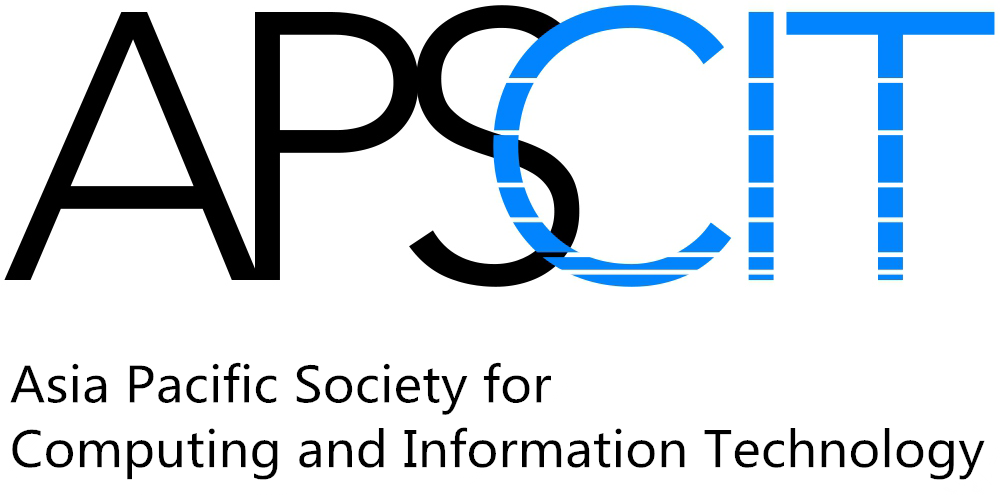 Conference Registration for CICCAT 2017Please complete the form and send by e-mail to ciccat2017@apscit.org1. Personal Informationフォームの始まりフォームの終わり2. Registration3. Payment Method *Original stamped receipt will be issued at the conference site or posted to your address.4. Do you need a visa for entry into China?*Cancellation can only be made via written notice well before the conference.*Depending on the situation, full refund may not be issued.SurnameFirst NameFirst NameEmailEmailPosition Professor     Associate/Assistant Professor/Lecturer     Researcher     Engineer     Others Professor     Associate/Assistant Professor/Lecturer     Researcher     Engineer     Others Professor     Associate/Assistant Professor/Lecturer     Researcher     Engineer     Others Professor     Associate/Assistant Professor/Lecturer     Researcher     Engineer     Others Professor     Associate/Assistant Professor/Lecturer     Researcher     Engineer     Others Professor     Associate/Assistant Professor/Lecturer     Researcher     Engineer     Others Professor     Associate/Assistant Professor/Lecturer     Researcher     Engineer     Others Professor     Associate/Assistant Professor/Lecturer     Researcher     Engineer     Others Professor     Associate/Assistant Professor/Lecturer     Researcher     Engineer     OthersTel.Fax.Fax.GenderGender Male  FemaleAffiliationAddressFees (In US Dollars)Fees (In US Dollars)Fees (In US Dollars)Fees (In US Dollars)Without LunchWithout LunchLunch IncludedLunch IncludedRegular Speaker$550$590Invited Speaker$390$430Keynote / Plenary Speaker$350$390Full-time Student$80$120You may register one accompanying person belowYou may register one accompanying person belowYou may register one accompanying person belowYou may register one accompanying person belowYou may register one accompanying person belowAccompanying Person(Includes welcome reception and banquet tickets)$80$110Regular Participant (No Presentation)$490$530International Credit Cards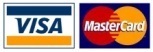 Regional Bank Cards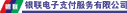 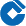 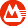 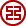 OthersBank Transfer (Only for local participants)Bank Transfer (Only for local participants)Bank Transfer (Only for local participants)Chinese VISA / entry permitYES, I NEEDNO, I DO NOT NEEDFOR INTERNAL USE: (DO NOT WRITE HERE)FOR INTERNAL USE: (DO NOT WRITE HERE)FOR INTERNAL USE: (DO NOT WRITE HERE)FOR INTERNAL USE: (DO NOT WRITE HERE)FOR INTERNAL USE: (DO NOT WRITE HERE)FOR INTERNAL USE: (DO NOT WRITE HERE)FOR INTERNAL USE: (DO NOT WRITE HERE)FOR INTERNAL USE: (DO NOT WRITE HERE)